Муниципальное бюджетное общеобразовательное учреждение«Средняя общеобразовательная школа №69» (МБОУ «Школа №69»)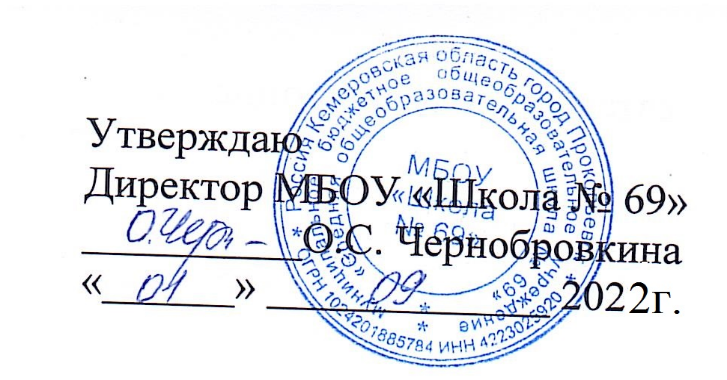 Положение о школьном театре«Юные актеры»Прокопьевский ГО 2022Общие положения.Настоящее положение разработано в соответствии с Федеральным законом «Об образовании в Российской Федерации» от 29.12.2012 №273 - Ф.З. с изменениями от 2 июля 2021 года.Положение регулирует деятельность школьного театра «Юные актеры» МБОУ «Школа № 69» города Прокопьевска Кемеровской области – Кузбасса.Школьный театр может иметь свою символику, в том числе используя элементы символики школы.Школьный театр возглавляет руководитель театра,  назначенный директором Школы.Руководитель театра подчиняется директору Школы и заместителю директора по воспитательной работе.Школьный театр участвует в реализации программы      воспитания школы.Основные цели и задачи школьного театра.Цель: развитие мотивации к познанию и творчеству, самостоятельности, инициативности и творческой активности учащихся  посредством соединения процесса обучения учащихся с их творческой практикой.Задачи:Создать условия для комплексного развития творческого потенциала учащихся, формирования общей эстетической культуры.Создать условия для формирования духовно-нравственной позиции.Создать условия для  самовыражения и самопрезентации учащихся.Предоставить учащимся возможность для закрепления знаний и практических навыков, получаемых ими в ходе учебного процесса по формированию ключевых компетенций: умения учиться, умениясотрудничать, умения работать с информацией.Предоставить учащимся возможность овладеть основами актёрского мастерства, выразительной сценической речи.Организовать досуг школьников в рамках содержательного общения.Вести пропаганду театрального искусства среди                              школьников.Выявить и организовать допрофессиональную подготовку одарённых детей и подростков в области театрального искусства.Организация деятельности школьного театра.Деятельность школьного театра заключается в духовно-нравственном общении, в оказании помощи учащимся в самовыражении и самопрезентации, участии в организации культурно-массовых мероприятий, в постановке ипоказе широкому зрителю учебных спектаклей, концертных программ,творческих мастерских по специальным дисциплинам, самостоятельных работучащихся, а также педагогов как на своей стационарной площадке, так и на других площадках, в том числе на выездах и гастролях.В периоды, свободные от занятий, репетиций и спектаклей школьного театра, в его помещении могут в установленном порядке проводиться другие мероприятия по распоряжению заместителя директора школы.К видам деятельности школьного театра относятся: игровая,познавательная, досугово-развлекательная деятельность (досуговое общение), проблемно-ценностное общение; художественное творчество(проектирование и подготовка спектаклей, концертов, отдельных концертных номеров, мастерских, декораций, социальное творчество (проведениекультурно-массовых мероприятий, спектакли, концерты).Деятельность школьного театра организуется в следующих формах:учебное занятие (групповое и индивидуальное), самостоятельная работа, репетиция, спектакль, конкурс, концерт, выступления на концертах и других массовых мероприятиях, проект, викторина, познавательная и социальная практика, экскурсия, посещение спектаклей, концертов, и другие.Наполняемость групп составляет до 15 человек.Объединения (группы) могут быть одновозрастными и разновозрастными.Школьный театр организует работу с детьми в течение всего учебного года и в каникулярное время.Школьный театр организует и проводит массовые мероприятия, создает необходимые условия для совместной деятельности детей и родителей.Продолжительность занятий определяются расписанием.Занятия проводятся по группам или всем составом, а также в индивидуальном порядке.Расписание занятий театра составляется с учётом создания наиболее благоприятного режима труда и отдыха детей, с учетом пожеланий учащихсяи	их	родителей,	возрастных	особенностей	детей	и	установленных санитарно-гигиенических норм.В работе школьного театра, при наличии условий и согласияруководителя театра (педагога), могут участвовать совместно с детьми их родители (законные представители), а также педагоги Школы без включения в основной состав.Содержание деятельности школьного учебного театра строится всоответствии с учебным планом и программой  (программами), реализуемыми в школьном театре.Программа разрабатывается педагогом с учетом запросов детей, потребностей семьи, потребностей образовательного учреждения и национально – культурных традиций, и                                           утверждается в установленном в Школе порядке.План по реализации программы в школьном театре                                                                составляется руководителем театра, утверждается руководителем образовательного учреждения.Руководитель школьного театра, реализующий программу, вправевыбирать по своему усмотрению технологии и методы, направленные на достижение запланированных результатов. Учёт образовательных достижений учащихся в школьном учебном театре осуществляется через отчёт педагога.Участники образовательных отношений, их права и обязанности.Участниками образовательных отношений в школьном театре являются обучающиеся школы, педагогический работник, родители (законныепредставители).Прием в школьный театр осуществляется по результатаминдивидуального отбора детей из числа обучающихся Школы с учетом их творческих и физиологических данных.Права и обязанности детей, родителей (законных представителей),педагогического работника определяются уставом учреждения, Правилами внутреннего распорядка для учащихся и иными предусмотренными уставом актами.Отношения детей и персонала учреждения строятся на основесотрудничества, уважения личности ребенка и предоставления ему свободы развития в соответствии с индивидуальными особенностями, но собязательным соблюдением расписания занятий и правил внутреннего распорядка.Права и обязанности работников учреждения определяютсязаконодательством Российской Федерации, уставом учреждения и трудовым договором.Все участники образовательных отношений обязаны уважительно относиться друг к другу; бережно относиться к имуществу образовательного учреждения.Учащиеся обязаны регулярно посещать занятия в школьном театре.Педагог имеет право самостоятельно выбирать и использовать методики обучения и воспитания.Руководитель школьного учебного театра планирует, организует и контролирует образовательный процесс, отвечают за качество и эффективность работы школьного театра, несёт ответственность зареализацию общеразвивающей программы в соответствии с планом и графиком процесса дополнительного образования (графиком).Руководитель школьного театра несет ответственность за жизнь и здоровье детей во время образовательного процесса, за соблюдение норм пожарной безопасности, техники безопасности, иные действия,предусмотренные трудовым договором, законодательством.